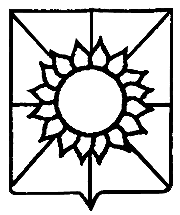 АДМИНИСТРАЦИЯ НОВОБЕРЕЗАНСКОГО СЕЛЬСКОГО ПОСЕЛЕНИЯ КОРЕНОВСКОГО РАЙОНАПОСТАНОВЛЕНИЕот 20.12.2018                                                                                                 № 172поселок НовоберезанскийОб утверждении Порядка создания координационных илисовещательных органов в области развития малого исреднего предпринимательства на территорииНовоберезанского сельского поселения Кореновского районаВ соответствии с Федеральным законом от 24 июля 2007 года  № 209-ФЗ «О развитии малого и среднего предпринимательства в Российской Федерации»,  администрация Новоберезанского сельского поселения Кореновского района, п о с т а н о в л я е т:1. Утвердить Порядок создания координационных или совещательных органов в области развития малого и среднего предпринимательства на территории Новоберезанского сельского поселения Кореновского района (прилагается).	2. Общему отделу администрации Новоберезанского сельского поселения Кореновского района (Булан) обнародовать настоящее постановление в установленных местах и разместить его на официальном сайте органов местного самоуправления Новоберезанского сельского поселения Кореновского района в сети «Интернет».3. Постановление вступает в силу после его официального обнародования.ГлаваНовоберезанского сельского поселения Кореновского района                                                                           В.В. ШевченкоПОРЯДОКсоздания координационных или совещательных органов в области развития малого и среднего предпринимательства на территории Новоберезанского сельского поселения Кореновского районаРаздел I. Общие положения1. Настоящий Порядок создания координационных или совещательных органов в области развития малого и среднего предпринимательства на территории Новоберезанского сельского поселения Кореновского района (далее – Порядок) определяет цели, задачи и процедуру создания координационных или совещательных органов в области развития малого и среднего предпринимательства (далее – координационные или совещательные органы) и разработан в соответствии с Федеральным законом от 24 июля 2007 года          № 209-ФЗ «О развитии малого и среднего предпринимательства в Российской Федерации». Раздел II. Цели и задачи созданиякоординационных или совещательных органов2. Координационные или совещательные органы создаются в целях:1) привлечения субъектов малого и среднего предпринимательства к выработке и реализации государственной политики в области развития малого и среднего предпринимательства;2) выдвижения и поддержки инициатив, имеющих общероссийское значение и направленных на реализацию государственной политики в области развития малого и среднего предпринимательства;3) проведения общественной экспертизы проектов нормативных правовых актов Российской Федерации, регулирующих развитие малого и среднего предпринимательства;4) выработки рекомендаций органам местного самоуправления при определении приоритетов в области развития малого и среднего предпринимательства;5) привлечения граждан, общественных объединений и представителей средств массовой информации к обсуждению вопросов, касающихся реализации права граждан на предпринимательскую деятельность, и выработки по данным вопросам рекомендаций.3. Задачей создания координационных или совещательных органов является привлечение субъектов малого и среднего предпринимательства к выработке и реализации мероприятий, направленных на формирование благоприятного инвестиционного климата и развитие малого и среднего предпринимательства на территории Новоберезанского сельского поселения Кореновского района. Раздел III. Условия и процедура созданиякоординационных или совещательных органов4. Координационные или совещательные органы создаются по инициативе органов администрации, группы субъектов малого и среднего предпринимательства, зарегистрированных и осуществляющих предпринимательскую деятельность на территории Новоберезанского сельского поселения Кореновского района,  включающие не менее пяти субъектов, некоммерческих организаций, выражающих интересы субъектов малого и среднего предпринимательства, организаций, образующих инфраструктуру поддержки субъектов малого и среднего предпринимательства (далее – инициатор).5. Инициатор представляет предложение о создании координационного или совещательного органа в администрацию Новоберезанского сельского поселения Кореновского района (далее – Уполномоченный орган).Предложение о создании координационного или совещательного органа должно содержать обоснование необходимости создания координационного или совещательного органа, цели, задачи и основные направления его деятельности, а также список уполномоченных лиц, предлагаемых для включения в состав создаваемого органа. 6. К предложениям о создании координационного или совещательного органа инициатор (за исключением органов администрации) прилагает
следующие документы:копию документа, удостоверяющего личность, и копию документа, подтверждающего полномочия лица, действующего от имени инициатора; протокол собрания инициатора по вопросу внесения предложения о создании координационного или совещательного органа, подтверждающий, что инициатор является субъектом малого и (или) среднего предпринимательства, зарегистрированным и осуществляющим свою деятельность на территории Новоберезанского сельского поселения Кореновского района.Копии представленных документов должны быть заверены инициатором в соответствии с требованиями действующего законодательства.7. Инициатор вправе, помимо документов, указанных в пункте 6 раздела III настоящего Порядка, представить:выписку из Единого государственного реестра юридических лиц или Единого государственного реестра индивидуальных предпринимателей по состоянию на дату не ранее 30 дней до даты представления предложения о создании координационного или совещательного органа.В случае непредставления инициатором выписки из Единого государственного реестра юридических лиц или Единого государственного реестра индивидуальных предпринимателей Уполномоченный орган получает необходимые сведения с официального сайта Федеральной налоговой службы Российской Федерации с помощью сервиса «Представление сведений из ЕГРЮЛ/ЕГРИП о конкретном юридическом лице/индивидуальном предпринимателе в форме электронного документа»;копии учредительных документов или выписки из таких документов, содержащие сведения о характере деятельности и организационно-правовой форме.Копии представленных документов должны быть заверены инициатором в соответствии с требованиями действующего законодательства. 8. Уполномоченный орган рассматривает предложения о создании координационного или совещательного органа, принимает решение о создании координационного или совещательного органа или об отказе в его создании и уведомляет в письменной форме инициатора о принятом решении в срок не позднее 30 дней со дня представления предложения инициатором.9. Основаниями для отказа в создании координационного или совещательного органа являются:направление инициатором предложения, не соответствующего требованиям пункта 5 раздела III настоящего Порядка;непредставление (представление не в полном объёме) документов, указанных в пункте 6 раздела III настоящего Порядка;наличие в представленных документах неполной или недостоверной информации;указание в предложении о создании координационного или совещательного органа целей, задач и основных направлений его деятельности, дублирующих созданные координационные или совещательные органы.Отказ не препятствует повторному обращению инициатора с предложением в Уполномоченный орган в случае устранения оснований, послуживших основанием для отказа. 10. Уполномоченный орган подготавливает проект постановления администрации о создании координационного или совещательного органа. Постановление администрации о создании координационного или совещательного органа должно устанавливать цели, задачи, основные направления деятельности и состав координационного или совещательного органа, а также сроки и способы уведомления о проведении заседаний координационного или совещательного органа, порядок проведения заседаний координационного или совещательного органа. Постановление администрации о создании координационного или совещательного органа подлежит опубликованию в средствах массовой информации, а также размещению на официальном Интернет-портале администрации Новоберезанского сельского поселения Кореновского района (http://www http://novoberezanskoe.ru/). Раздел IV. Состав и обеспечение деятельности координационных или совещательных органов11. Координационный или совещательный орган состоит из председателя, заместителя председателя, секретаря и членов координационного или совещательного органа.В состав координационных или совещательных органов включаются должностные лица органов администрации, члены некоммерческих организаций, выражающих интересы субъектов малого и среднего предпринимательства, должностные лица и члены организаций, образующих инфраструктуру поддержки субъектов малого и среднего предпринимательства, субъекты малого и среднего предпринимательства, зарегистрированные и осуществляющие деятельность на территории Новоберезанского сельского поселения Кореновского района.12. Некоммерческие организации, выражающие интересы субъектов малого и среднего предпринимательства, должностные лица и члены организаций, образующих инфраструктуру поддержки субъектов малого и среднего предпринимательства, субъекты малого и среднего предпринимательства, зарегистрированные и осуществляющие деятельность на территории Новоберезанского сельского поселения Кореновского района, включаются в состав координационных или совещательных органов по согласованию.13. Уполномоченный орган обеспечивает участие некоммерческих организаций, выражающих интересы субъектов малого и среднего предпринимательства, должностных лиц и членов организаций, образующих инфраструктуру поддержки субъектов малого и среднего предпринимательства, субъектов малого и среднего предпринимательства, зарегистрированных и осуществляющих деятельность на территории Новоберезанского сельского поселения Кореновского района, в работе координационных или совещательных органов в количестве не менее двух третьих от общего числа членов указанных координационных или совещательных органов.14. Председателем координационных или совещательных органов является глава Новоберезанского сельского поселения Кореновского района.15. Решения координационных или совещательных органов являются правомочными, если на заседании присутствует не менее пятидесяти процентов от общего количества, и принимаются простым большинством голосов присутствующих на заседании членов координационных или совещательных органов.Решения координационных или совещательных органов оформляются секретарём в виде протокола. 16. Организационно-техническое обеспечение деятельности координационных или совещательных органов осуществляется Уполномоченным органом.ГлаваНовоберезанского сельского поселения Кореновского района                                                                           В.В. ШевченкоПРИЛОЖЕНИЕУТВЕРЖДЕНпостановлением администрацииНовоберезанского сельского поселенияКореновского районаот  20 декабря 2018 года  № 172